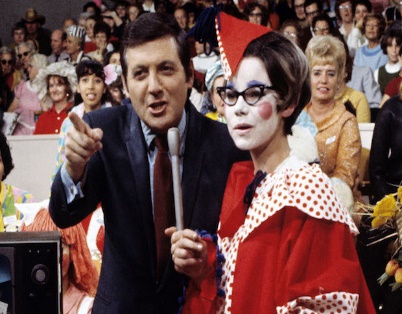 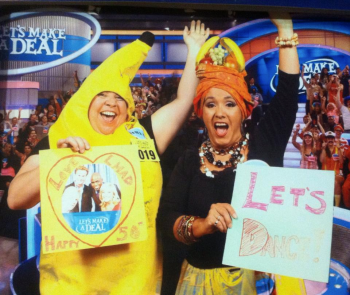 AFS-COC PRESENTS“LET’S MAKE A DEAL”When: Saturday, February 15, 2020Where: Makoy Center – 5462 Center St.Hilliard, OH. 43026Phone: (614) 777-1211Reception: 6:30 pmDinner: 7:30 pm9 to 11:30 Music, Dancing, Reverse Lotto, and more…Dress Casual or Party Theme attire to play and win!!Make your reservations now by filling out the bottom portion and returning it with your check.Make checks payable to: AFS Central Ohio Chapter and mail to:Mike WarnerKeener Sand & Clay Company330 Dering AvenueColumbus, OH. 43207Reservation Deadline: January 29, 2019Includes: Beef Short Rib or Salmon Dinner, Prizes, Open Bar and lots of fun!!**Hampton Inn Hilliard 614-334-1800, 10 rooms have been blocked @ $105.00 +tax/Night***1/29/19 is the cut off for the above rateCall the hotel directly to set up your reservation and tell them you are with the AFS Winter PartyPlease reserve _____ tickets, at $145 each-per couple, for the Winter Party, to be held at the Makoy Center in Hilliard on Saturday, February 15, 2019.Enclosed is my check for $______________Note: Tickets can be picked up at the time of the reception. Please list names of couples and preferred meals.Names:____________________________________________________________________________________Meals: Beef Short Rib_____; Salmon_____; Dietary Meal_____